กองทุนนิติธรรมพัฒน์: กลไกสำคัญของความสำเร็จของคณะนิติศาสตร์	ตลอดระยะเวลาหลายปีที่ผ่านมา คณะนิติศาสตร์ มหาวิทยาลัยธรรมศาสตร์ได้พัฒนาคุณภาพการเรียนการสอน การวิจัย และการบริการสังคมอย่างต่อเนื่อง จากตึกคณะฯ แห่งแรกที่ท่าพระจันทร์                  ในวันนี้คณะฯ ได้ขยายการเรียนการสอนไปถึงศูนย์รังสิตและศูนย์ลำปาง เพื่อรองรับจำนวนคณาจารย์ เจ้าหน้าที่ และนักศึกษาที่เพิ่มมากขึ้น การพัฒนาเหล่านี้ไม่สามารถเกิดขึ้นได้ หากปราศจากจากโครงการสนับสนุนต่างๆ อาทิ • โครงการซื้อหนังสือเข้าห้องสมุด ศูนย์รังสิตและศูนย์ลำปางเป็นเงิน 504,761 บาท• โครงการจัดสรรทุนการศึกษาสำหรับนักศึกษา จำนวน 93 ทุน รวมเป็นเงินกว่า 2,078,100 บาท• โครงการจัดสรรทุนการศึกษาสำหรับอาจารย์ เพื่อการศึกษาต่อในระดับปริญญาโทและปริญญาเอกในประเทศและต่างประเทศจำนวน 7 ทุน • โครงการจัดสรรเงินสนับสนุนค่าเรียนและค่าสอบภาษาต่างประเทศสำหรับอาจารย์เพื่อเตรียมตัวก่อนไปศึกษาต่อต่างประเทศ จำนวน 14 ทุน • โครงการสนับสนุนทุนการศึกษาในการพัฒนาอาจารย์ เพื่อเรียนภาษาที่สาม เพื่อศึกษาในระดับปริญญาโทและปริญญาเอกตามระเบียบมหาลัยธรรมศาสตร์ ปีละ 500,000 บาท• โครงการปรับปรุงพื้นที่ศูนย์ศึกษากฎหมายนานาชาติ (I-ZONE) เป็นศูนย์ความเป็นเลิศทางวิชาการ เป็นจำนวนเงิน 2,000,000 บาท  ท่านทราบหรือไม่ว่า ‘กองทุนนิติธรรมพัฒน์’ คือ กลไกสำคัญที่ทำให้เกิดโครงการเหล่านี้ กองทุนนิติธรรมพัฒน์จัดตั้งขึ้นในปี พ.ศ. 2554 เพื่อเป็นช่องทางให้ศิษย์เก่าเข้ามามีส่วนร่วมในการพัฒนาคณะฯ เงินบริจาคเข้ากองทุนนิติธรรมพัฒน์จะนำไปใช้ในการพัฒนาอาคารสถานที่ สาธารณูปโภค สิ่งแวดล้อม คุณภาพการเรียนการสอน บุคลากร งานวิจัย และการบริการสังคม อันเป็นการขับเคลื่อนสังคมไทยให้ก้าวไปข้างหน้า เนื่องในวาระปีใหม่ที่กำลังจะมาถึงนี้ มาร่วมกันเป็น “ผู้ให้” ผ่านกองทุนนิติธรรมพัฒน์ ทุกการบริจาคถึง 31 ธันวาคม 2562 นี้ สามารถนำไปลดหย่อนภาษีบุคคลธรรมดาและหักค่าใช้จ่ายสำหรับภาษีเงินได้นิติบุคคลได้ถึง 2 เท่า ท่านสามารถร่วมเป็นส่วนหนึ่งในการพัฒนาคณะนิติศาสตร์ผ่านทางกองทุนนิติธรรมพัฒน์ได้ในช่องทางต่างๆ ตามรายละเอียดที่เว็บไซต์ http://www.law.tu.ac.th/howtodonate/  ทุกความสำเร็จของคณะฯ มีศิษย์เก่าเป็นกำลังสำคัญเสมอ ทุกการสนับสนุนจากท่านเป็นส่วนหนึ่งของความสำเร็จของเราNitithammapat Fund: The Key Driving Force Behind Thammasat Law Faculty’s SuccessOver the last several years, the Faculty of Law, Thammasat University has built a reputation for outstanding teaching, leading research, and a culture that inspires students and staff to serve society. From a single campus at Thaprachan, Thammasat Law Faculty has grown into a network of campuses in Rangsit and Lampang to serve increasing numbers of staff and students. These developments could not be achieved without the following supports:  • 504,761 THB donation to the Rangsit and Lampang libraries for the purchase of educational materials and textbooks.• 93 scholarship schemes for students with a total value of 2,078,100 THB  • 7 scholarship schemes for academic staff to pursue master and doctoral level in Thailand and abroad• 14 scholarships for academic staff to pursue language preparation courses and language testing to fulfil the requirements of universities abroad • 500,000 THB per annum scholarships for academic staff to pursue third language preparation courses, master and doctoral degrees in accordance with the University regulations concerning scholarships for postgraduate study abroad • 2,000,000 THB donation to the International Zone (I-ZONE) development to become the Center for Academic ExcellenceDo you know that the above projects were supported by Nitithammapat Fund? Established in 2011, Nitithammapat Fund has an objective to be the central corporation between the Faculty and alumni. The fund will be used to improve the quality of physical infrastructures, teaching, research and staff developments to produce qualified legal professions to serve society. As the new year is coming, you can be ‘the gift giver’ by donating to Nitithammapat Fund. All donation made by 31 December 2019  may claim a double tax deduction. For more information on how you can support Nitithammapat Fund,  please visit http://www.law.tu.ac.th/howtodonate/.Behind the Faculty success, there's strong support from alumni. We need your support!สมัครรับข่าวสารและอัพเดตข้อมูล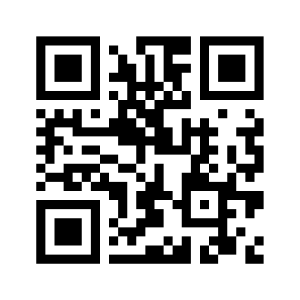 http://www.law.tu.ac.th/howtodonate/ร่วมสนับสนุนกิจกรรมของคณะนิติศาสตร์ โดยบริจาคผ่านทางกองทุนนิติธรรมพัฒน์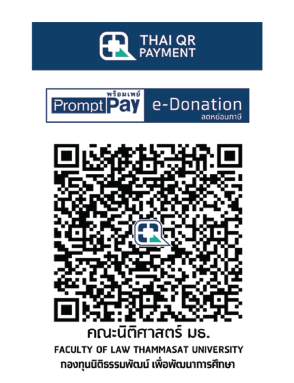 Subscribe and Update Your Details Support Us              